Pracovní list – HalogenyPřečtěte si následující text o halogenech a informace využijte pro vyřešení dalších cvičení:Halogeny jsou prvky VII. A skupiny nebo také 17. skupiny periodické tabulky prvků. Řadíme mezi ně fluor, chlor, brom a jod. Skupina halogenů se vyznačuje vysokou reaktivitou. Všechny čtyři zmíněné halogeny patří mezi nekovy. Název halogeny pochází z řeckých slov hals (sůl) a gennao (tvořit).Začneme fluorem, který má nejvyšší elektronegativitu ze všech prvků periodické tabulky. Tento prvek 
je vysoce reaktivním a toxickým plynem. Při práci s ním musíme být velmi opatrní. Jeho významnou sloučeninou je plast teflon, který se využívá k výrobě kuchyňských potřeb. Druhým významným halogenem je chlor, který je podobně jako fluor vysoce reaktivní, jedovatý a plynný. Chlor je těžší než vzduch, 
proto v případě jeho úniku je lepší „utéct“ do vyšších pater budovy. Chlor se využívá např. k výrobě chlorovodíku, chloridů a plastů (např. PVC). Dále i dezinfekci vody v bazénech, protože i v nižších koncentracích hubí mnohé mikroorganismy. Zajímavostí je, že chlor byl již za 1. světové války využit německou armádou v tzv. zákopové válce u města Ypres v Belgii. Odtud také název pro tuto látku Yperit. Třetím halogenem v pořadí je brom, který je po rtuti druhým prvkem, který se za normálních podmínek vyskytuje v kapalném skupenství. Brom a jeho výpary jsou taktéž jedovaté. V nižších koncentracích mohou dráždit oči. Posledním halogenem je jod, který je fialovou pevnou látkou a vyskytuje se např. v mořské vodě. Jod je součástí hormonů, které jsou nutné pro správnou funkci štítné žlázy. K prevenci správné funkce štítné žlázy můžeme konzumovat mořské ryby nebo jodidovanou sůl. Vyluštěte následující křížovku:Odpovězte na následující otázky:K dezinfekci okolí ran používáme jodovou tinkturu. Proč ji nesmíme nanášet přímo do rány? ____________________________________________________________Jakým způsobem se budete chránit v případě, že ve vašem okolí unikl chlor?____________________________________________________________Kde se v běžném životě setkáte s teflonem?____________________________________________________________V čem jsou nebezpečné výpary bromu? ____________________________________________________________Zakroužkujte správné odpovědi: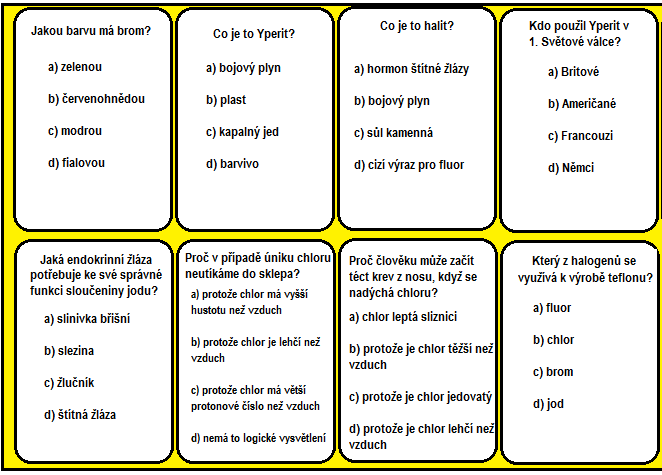 Spojte, co k sobě náleží:Chlor	At	světle zelený plyn				výroba teflonuBrom	F	červenohnědá kapalina			objeven při přeměně izotopu bismutuFluor	I	vyskytuje se jen ve formě nestabilních izotopů	toxicita, silné oxidační činidloJod	Br	fialová pevná látka				dezinfekce vody v bazénechAstat	Cl	nažloutlý plyn				vliv na funkci štítné žlázyOpravte chyby v textu:Do skupiny halogenidů řadíme fluor, chlor, brom a dusík. Pro tuto skupinu prvků 
je typická nízká reaktivita. Fluor je prvek, který je součástí PVC. Velmi významným prvkem z této skupiny je chlor. Ten se vyskytuje v pevném skupenství. Využíváme 
ho nejčastěji při dezinfekci krvácejících ran. Zajímavostí je obranná látka, 
kterou použili Francouzi za 1. světové války v letecké válce s Francouzi. Touto látkou 
je Yperit. Ten dostal název podle italského města Ypres, u něhož byl prvně použit. Brom je po rtuti druhým plynným prvkem periodické tabulky prvků. Jeho výpary 
jsou vysoce toxické a už v nižších koncentracích poškozují oči. Posledním z halogenů je jod. Jod je žluté barvy a velmi ochotně sublimuje. Navíc je velmi významnou součástí hormonů slinivky břišní. řecký výraz pro sůlschopnost látek reagovat s jinými látkami, u halogenů je velmi vysokáplynný halogen, využíváme ho např. k dezinfekci bazénůpevný halogen fialové barvyřecký výraz pro tvořitjeden z plastů, pro jehož výrobu je využit mj. i fluorendokrinní  žláza, jejíž funkce souvisí mj. i s hormony, které obsahují jodživotu nebezpečné látky (mohou způsobit otravu a smrt)prvek reagující s kyselinou chlorovodíkovou za vzniku vodíku a chloridu zinečnatéhoproces, kdy např. pomocí chloru ničíme mikroorganismy nejen ve vodě v bazénechprvek značky Mgkapalný halogen červenohnědé barvyplyn, který vzniká při reakci vodíku a chlorunázev pro bojový plyn použitý za 1. světové války a souvisí s ním chlor